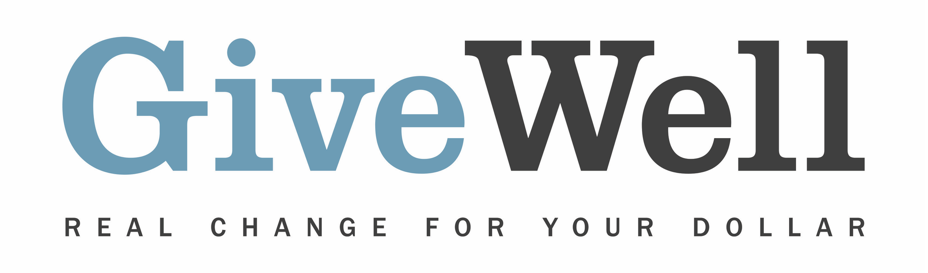 Dear (RECIPIENT'S NAME),(YOUR NAME) has made a donation of $(DONATION AMOUNT) in your name to GiveWell. This donation is designated for the support of GiveWell’s All Grants Fund.This donation will support the full range of GiveWell’s grantmaking. Our goal is to fund the highest-impact giving opportunities we identify, regardless of program or location. GiveWell recommends grants to: support GiveWell's top charitiesincubate newer programspromote policy changefund relevant researchsupport other potentially high-impact, cost-effective initiativesGiveWell is a nonprofit dedicated to finding outstanding giving opportunities. More than 50,000 hours each year go into researching evidence-backed, cost-effective programs to save or improve lives. For more information on GiveWell’s work, please visit us online at www.GiveWell.org. Thank you for your support!Sincerely,GiveWell Staff
www.GiveWell.org 